Пенсионный фонд Российской Федерации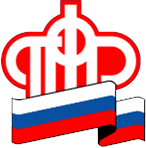 
Управление Пенсионного фонда РФ в г. Когалыме  Ханты-Мансийского автономного округа - ЮграПРЕСС-РЕЛИЗ03 сентября  2015 года			В рамках реализации положений статьи 35 Федерального закона от 28.12.2013г. № 400-ФЗ «О страховых пенсиях в Российской Федерации» в связи с уточнением с 1 января 2015 года размеров страховых пенсий на основании сведений о сумме страховых взносов, которые не были учтены при предыдущих перерасчетах и  корректировках по состоянию на 31 декабря 2014 года, в августе 2015 года Пенсионным Фондом РФ был осуществлен перерасчет страховых пенсий.    В городе Когалыме прибавку к пенсии получили 6678 пенсионеров, средний размер увеличения пенсии составил 317 рублей. 